SMC Östergötland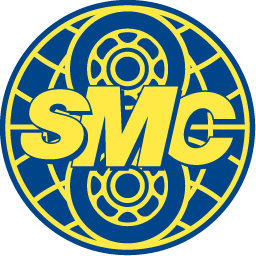 RESERÄKNING /UTLÄGGDatum Skickas till inom 30 dagar till:SMC Östergötland c/o Elisabet LarssonTulpanvägen 28585 64 LinghemMail till: kassor@smcostergotland.sePersonnummerNamnNamnNamnNamnNamnNamnDatumAdressAdressAdressAdressAdressAdressTelefonPostnummer och ortPostnummer och ortPostnummer och ortPostnummer och ortPostnummer och ortPostnummer och ortUtbetalning till BankkontoBankens namnBankens namnClearing och kontonummerClearing och kontonummerÄrende Ärende Ärende PåbörjadAvslutadResväg DatumDatumResväg Resväg Antal km (vid milersättning)Antal km (vid milersättning)Från ortFrån ortFrån ortTill ortTill ortAntal milSumma Summa Resa med bil ( a`18.50 :-/ milResa med MC (a`9:-/mil)Övriga utlägg (orginalkvitton måste bifogas)